DÜZCE - 1. KADEME YARDIMCI ANTRENÖR KURSUKademe yardımcı antrenör kursu 15-25 Mart 2018 tarihlerinde Düzce’ de açılacaktır. Son Başvuru Tarihi 12 Mart 2018 Kursa Katılacakların Listesi 13 Mart 2018 de Federasyonumuz Web Sayfasında Yayınlanacaktır.Yayınlanan Listede İsmi Bulunmayan Kursiyerler Kursa Katılamayacaklardır.2018 Yılında  açılacak olan antrenör kursları için kayıt işlemleri e-Devlet üzerinden “Gençlik ve Spor Bakanlığı/Spor Bilgi Sistemi” ne girilerek  yapılacaktır. Spor Bilgi Sistemi üzerinden ön kayıt yaptırmayan kursiyerlerin başvuruları dikkate alınmayacaktır.Antrenör kurslarına son başvuru tarihinden sonra kayıt işlemleri sistem otomatik olarak kapanacağından bu tarihten sonra hiçbir şekilde işlem yapılamayacaktır.Gençlik ve Spor Bakanlığı/Spor Bilgi Sistemi antrenör kayıtlarında I. Kademe Yardımcı Antrenör Kursu için bildirilen (20 kişi) sayıya ulaşılamadığı takdirde sistem otomatik olarak antrenör kursunu iptal edecektir.Kayıt işlemleri için aşağıda yer alan  sıra takip edilebilir.Antrenör kursu ön kayıt işlemleriSon Başvuru Tarihi:12 Mart 2018  mesai saati bitimine e-Devlet üzerinden dinamik bilgi sistemine kayıtlarını yapmaları gerekmektedir.Yeterli sayıda müracaat olması durumunda kurs açılacaktır.Not: Genel eğitim programında yer alan derslerden muaf olan adayların 21 Mart 2018 Çarşamba Saat:08:00’ da evraklarını eksiksiz olarak kurs sorumlusuna teslim etmeleri gerekmektedir. Evrakları Eksik Olan Adaylar Kursa Kabul Edilmeyecektir.Kademe Atletizm Yardımcı Antrenör Kursuna Katılacaklarda Aranacak ŞartlarA- En az lise ve dengi okul mezunu olmak, (milli sporcularda tahsil şartı aranmaz.B- Görevini devamlı yapmasına engel teşkil edebilecek vücut veya akıl hastalığı ile malül bulunmamakC- Taksirli suçlar hariç olmak üzere ağır hapis veya 6 aydan fazla hapis veyahut affa uğramış olsalar bile devletin şahsiyetine karşı işlenen suçlarla; zimmet, ihtilas, irtikap, rüşvet, hırsızlık, dolandırıcılık, sahtecilik, inancı kötüye kullanma, hileli iflas gibi yüz kızartıcı veya şeref ve hasiyeti kırıcı suçtan veya istimal ve istihlak kaçakçılığı hariç kaçakçılık, resmi ihale ve alım
satımlara fesat karıştırmak, devlet sırlarını açığa vurmak suçlarından dolayı tecil edilmiş olsa dahi ceza almamış olmak.D- En az 18 yaşını doldurmuş olmak.E- 7/1/1993 tarihli ve 21458 sayılı Resmi Gazete’ de yayımlanan Gençlik ve Spor Genel Müdürlüğü Amatör Spor Dalları Ceza Yönetmeliğine göre son üç yıl içinde bir defada 6 aydan fazla ve/veyatoplam 1 yıldan fazla ceza almamış olmak.İSTENİLEN BELGELER1. 2 Adet Vesikalık Fotoğraf (Erkekler için-Sakalsız ve Kravatlı)
2. Sağlık Raporu (Hükümet Tabipliğinden veya Sağlık Ocaklarından) (Aslı getirilecektir)
3. Savcılık İyi Hal Kâğıdı (Aslı getirilecektir)
4. Diploma Sureti veya mezuniyet belgesi (Noter Tasdikli veya Okul Müdürlüğünden Tasdikli)
5. Gençlik ve Spor İl Müdürlüğünden Cezaları Olmadığına Dair Yazı (Aslı getirilecektir)
6. Nüfus Cüzdanı Fotokopisi
7. Milli Sporcu olanlar (varsa) Millilik Belgesi getireceklerdir
8. 1.Kademe Yardımcı Antrenör Kursu Ücret (500,00 TL.) Dekontue- devlet  yani aşağıdaki linkten kendi şifrenizle giriş yaptıktan sonrahttps://giris.turkiye.gov.tr/Giris/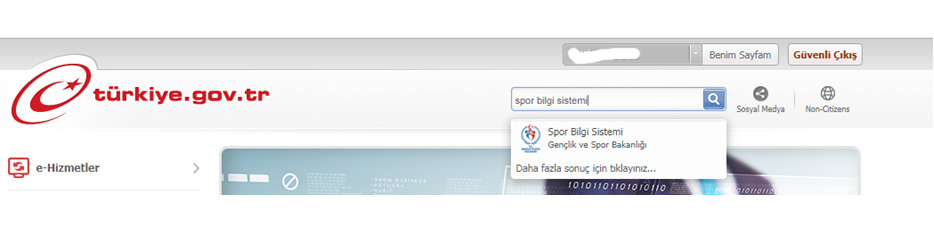 Yukarda gösterilen arama kısmına “spor bilgi sistemi” yazılıyor. Daha sonra aşağıda gösterilen “Gençlik ve Spor Bakanlığı/Spor Bilgi Sistemi” linkini tıklayınız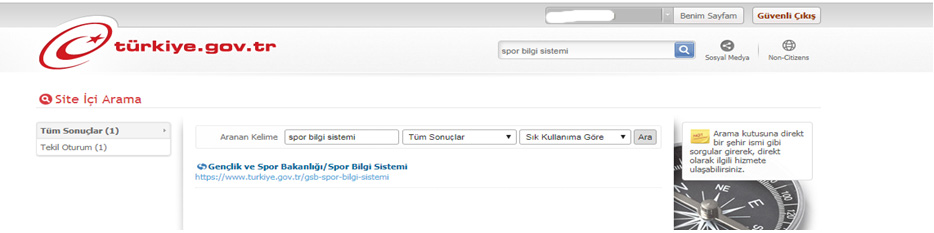 Açılan sayfada (aşağıdaki gibi) alt kısımda yer alan daire içine alınmış olan “Uygalamaya git” kısmını tıklayınız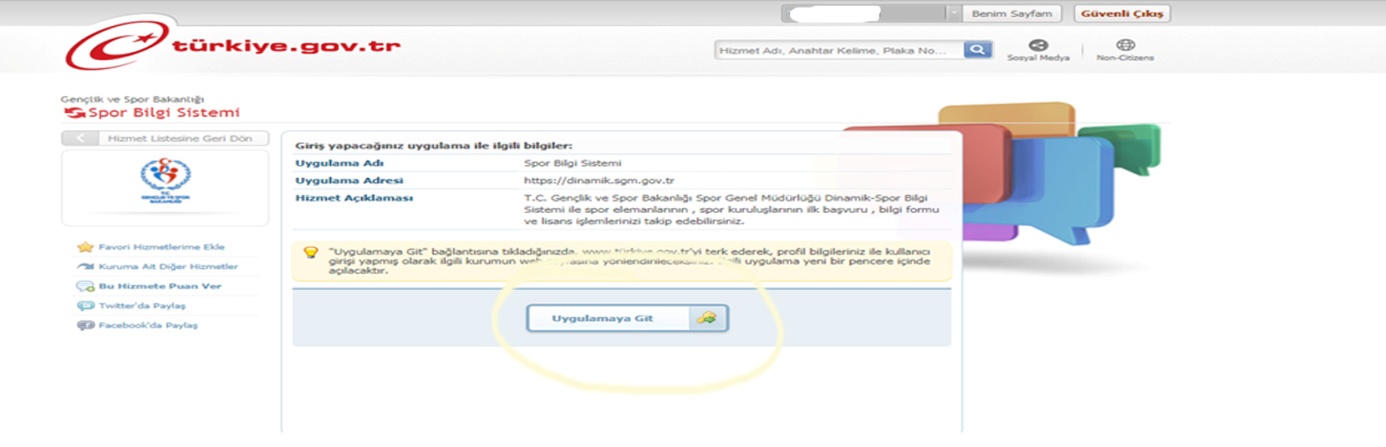 Aşağıdaki gibi açılan sayfada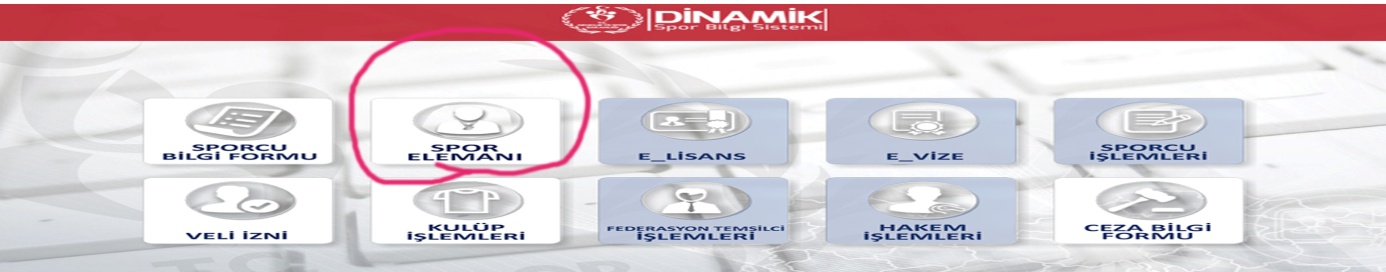 İşaretlenmiş olan “Spor Elamanı” tıklandıktan sonra aşağıdaki sayfadan yine işaretli olan “Kurs Ön Kayıt Başvurusu” açılarak buradan kursa ön kayıt işlemlerinizi kendiniz gerçekleştireceksiniz.